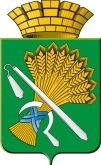 ГЛАВА КАМЫШЛОВСКОГО ГОРОДСКОГО ОКРУГАП О С Т А Н О В Л Е Н И Еот 18.07.2018 года  № 633г. Камышлов О мерах по обеспечению общественного порядка и безопасности при проведении на территории Камышловского городского округа  мероприятий с массовым пребыванием людей во время празднования 350-летия со Дня образования  города Камышлов в 2018 году с 04 августа 2018 годаВо исполнение плана мероприятий организационного комитета по подготовке и проведению празднования 350 годовщины со Дня образования города Камышлов 2018 году, утвержденного Протоколом № 1 от 21 февраля 2018 года заседания организационного комитета по подготовке и проведению празднования 350 годовщины со Дня образования города Камышлов, руководствуясь постановлением Правительства Свердловской области от 30 мая . N 333-ПП «О мерах по обеспечению общественного порядка и безопасности при проведении на территории Свердловской области мероприятий с массовым пребыванием людей», глава Камышловского городского округа	ПОСТАНОВИЛ:1. Организационному комитету по подготовке и проведению празднования 350 годовщины со Дня образования города Камышлов:1.1. Разработать план подготовки и проведения мероприятий, обеспечивающих безопасные условия для всех присутствующих, пожарную безопасность, оказание срочной медицинской помощи, порядок заполнения мест и эвакуацию зрителей, согласованность действий служб при возникновении чрезвычайных обстоятельств и ситуаций, предупреждение антиобщественных проявлений;1.2. Провести 01 августа 2018 года в 10-00 часов оперативно-технический осмотр объектов и сооружений, на которых состоятся мероприятия, в соответствие с Программой празднования 350-ой годовщины со Дня образования города Камышлов с 30 июля по 10 августа 2018 года в новой редакции, утвержденной постановлением главы Камышловского городского округа от  10 июля 2018 года № 600. 2. Организационному отделу администрации Камышловского городского округа (Сенцова Е.В.) разместить настоящее постановление на официальном сайте Камышловского городского округа.3. Контроль за исполнением настоящего постановления оставляю за собой.Глава Камышловского городского округа        		               А.В. Половников 